Муниципальное бюджетное дошкольное образовательное учреждение детский сад  «Лесная поляна»Утверждаю:_____________Заведующий МБДОУ детский сад «Лесная поляна»Машанова Н.А.МИНИ-ПРОЕКТ«ВОДА – ЭТО ЖИЗНЬ»Подготовила: Конева Г.И., воспитатель первой квалификационной категории. п. Новый Уоян.2016Паспорт проектаПо продолжительности– краткосрочный (1 месяц)По количеству – групповойПо доминирующему виду деятельности – практика – исследовательскийУчастники – педагоги, дети, родителиАктуальность: от воды зависит очень многое в нашей жизни.Проблемные вопросы: Кому нужна вода? Что произойдет, если на земле не будет воды?Какая бывает вода? Почему мы должны беречь воду? Как вода поступает к нам в детский сад? Можно ли пить морскую воду? Из чего состоит вода?Цель проекта: Формировать у детей понятие, что вода – основной источник жизни.Задачи проекта:Способствовать у детей накоплению конкретных представлений о свойствах воды.Давать детям знания посредством экспериментирования, где им предоставляется возможность действовать с объектами окружающего мира природы.Обеспечить формирование у детей осмысления, умения объяснить свою позицию и видения гармонии природы с чистотой водного пространства.Расширять кругозор детей.Развивать познавательно- исследовательскую деятельность, речь детейВоспитывать в детях стремление к достижению цели.Ожидаемый результат: Ребенок умеет наблюдать, сравнивать, размышлять, делать выводы. Устанавливать причино – следственные связиЭтапы реализации проектаПодготовительныйПрактический этапБеседы : «Вода – это жизнь», «Почему мы должны беречь воду»Наблюдения НОД: рисование «Снежинка», «Зима», «Мы гуляли», «Лыжник»; аппликация «Рыбки в аквариуме», «Парусник», «Снежинки»; конструирование «Кораблик», «Рыбки»; познание: «Вода», «Водный простор Земли» Чтение худ. Лит-ры: «Мойдодыр» Чуковский, «Мороз Иванович» Одоевский, «Послушный дождик» Тайц, «О рыбаке и рыбке» Пушкин, потешки, пословицы о водеИгры. Д/игры :«Где живет вода», «Хорошо – плохо», «Назови реки», «Кому нужна вода», «Что будет если…?», «Кто больше назовет?», «Какой бывает вода?» С-р игры: «Семья», «Парикмахерская», «Моряки», «Исследовательское судно», «Больница», «Магазин», «Спортивные товары» и т.д. П/игры: «Ручеек», «Море волнуется», «Удочка», «Краски и щука»Опыты : «Секреты природы – это так интересно» Ковинько, «Как речка в дом прибежала» КошурниковойРабота с родителямиСобрание «В здоровом теле – здоровый дух»Консультации: «Вода в жизни человека», «Сок жизни»Продуктивная деятельность: плакат «Берегите воду», фотоальбом «Отдых на воде», рисунки о воде, составление рассказов.Заключительный этапПридумывание экологических сказокРаспространение опыта и знаний для других детей и взрослыхОформление папки передвижки «Давайте беречь воду»КВН с родителями «Вода – это жизнь»Результат: В ходе проекта ребенок научился самостоятельно выделять и ставить проблему, которую надо решить и предлагать возможное решение; доказывать возможное решение, исходя из данных, делать выводы. У ребенка развита ответственность бережного отношения к окружающей природе и к ее ресурсам – воде. Популяризация экологических знаний среди родителей.Приложение:          Муниципальное Бюджетное Дошкольное Учреждение Детский сад «Лесная поляна»                                              Конспект НОД Для детей 5-6 летСоставила: Конева Г.И.п. Новый – Уоян.2016г.Интегрированные цели: уточнить представление детей о том, что вода очень важна для всех живых существ, без нее не могут жить растение, животные, человек (людям вода нужна для еды, питья, для мытья тела и всех предметов, которые есть в помещении).- сформировать у детей знания о значении воды в жизни человека:- вода – источник жизни- учить детей делать выводы на основе опытно – экспериментальный деятельности, подвести детей к пониманию того, что вода не имеет запаха цвета ее можно очистить с помощью фильтра.- развивать поисково – познавательную  деятельность детей, наблюдательность, внимание.- воспитывать бережное отношение к воде сохранять ее чистоту.Интеграция.6 комму3никативная, познавательно – исследовательская, игровая, художественная литература.Материал: капля воды, изготовленная из бумаги, емкости для опытов, воронки, плакат «берегите воду», разноцветные кружки.Ход. – Дети, к нам сегодня пришли гости. Скажем здравствуйте.Восп. Ребята, а кто это к нам пришел? – Ты кто?Кап.  Я загадаю вам загадку и вы узнаете, кто я.- Я и в озере, я и в луже.Я снежинкой над вами кружу.Я и в чайнике у вас закипаю.Я и в реченьке, бегу и журчу.- Что это?Дети – это вода!Восп. – Скажитемне, из чего состоит вода?Дети – Вода состоит из капелек.Кап – Я и есть капелька, а зовут меня капитошка.Восп. – А зачем ты к нам пришла?Кап. Я пришла в гости к своим сестричкам капелькам.Восп. Ребята, покажем, где живут  сестрички капельки, что они у нас делают и какую пользу приносят, пройдем дети в уголок природы.Восп. Как вы думаете, нужна водичка, комнатным растениям.Дети. Растения комнатные надо поливать они живые, без воды завянут. (вспомнить, что произошло с бегонией.) Приклеиваем капельку.Восп. А рыбкам вода нужна.?Дети. Рыбки живут в воде без нее они погибнут. Им нужно много воды, чтобы плавать.Приклеиваем капельку.Восп. – А где же еще нужна вода?Дети. Вода нужна, чтобы мыть игрушки, приклеиваем капельку.Восп. – Идем дальше Кап. – А, что у вас здесь находиться?(мойка..дети. – Марина Сергеевна моет посуду, много воды надо, а еще она моет полы, окна, вытирает пыль. Приклеиваем капельку.Кап. – А зачем чайник вам нужен?Дети. – В чайнике кипяченая вода и мы пьем эту воду, а после еды полощем рот, а после сна, соленой водой полощем горло. Приклеиваем капельку.Кап. – А здесь у вас, что такое? Дети. – Моим руки, лицо. Приклеиваем капельку.Восп. – Вот капитошка, сколько в нашей группе живет сестричек капелек, которые принося нам большую пользуВосп. – Ребята посмотрите, что здесь на картинках. (рассматривание плаката . «Берегите воду».Восп. – Какая вода какая! (ответы детей)Восп. – Что произойдет, если на нашей земле не будет воды?Дети. -  Если на земле не будет воды, все живое на ней, люди, растения, животные погибнут, потому, что всем нужна вода.Восп. – Раз всем вода нужна, значит, воду нужно беречь.Восп. – Как мы можем беречь воду в детском саду?Дети. – После умывания, мы всегда закрываем кран.Восп. – А сейчас я прошу вас пройти в нашу лабораторию.Восп. – Сегодня мы с вами, как настоящие ученые,будем проводит опыты, здесь чистота и порядок.- ученые работают в белых халатах, (одеваем халаты и проходим за рабочие места).- А опыты будем проводить с водой.Воспе. – Ребята, как вы думаете, как вода попадает к нам  в детский сад, в ваши дома, (по трубам)Восп. – Как называются эти трубы? Дети. – Эти трубы называются водопроводными.Восп. – ведь трубы грязные, а почему из крана вода бежит чистая.Дети. – Вода очищается, через сетку фильтр.Восп. – Посмотрите, ребята, у меня  стакан с водой.- Какая вода в стакане. (чиста, прозрачная)Восп. – А у вас какая вода?Дети. – Грязная, мутная.Восп. – Как же нам эту грязную воду превратить в чистую.Дети. – Воду нужно профильтровать, или по –другому, воду нужно пропустить через фильтр.Восп. – Фильтр – это специальная  бумага (показ),А в водопроводных трубах, стоят специальные сетки – фильтрыФиз минутка «Льется чистая водичка.»Восп. – Проходите к столам.Восп. – Поставьте перед собой стакан с воронкой и осторожно переливаем грязную воду через фильтр.Восп. – Посмотрите, капает водичка, фильтр стал грязным, а вода стала чистой.Восп. – Интересно дети, вода какого цвета?Дети Восп. – Поставьте стакан с водой на кружок, посмотрите в стакан.  Какого цвета кружок? А как вы узнали?Значит вода прозрачная и бесцветная. А сейчас поставьте на кружок стакан с молоком, а теперь какого цвета кружок? – невидно, молоко белого цвета.Восп. Будем работать дальше? - Дети возьмите стакан с водой и попробуйте. – Какая она на вкус?А теперь, возьмите чайную ложку сахара, и добавляем в воду и размешиваем.Восп. – Какая вода по вкусу?Вывод: вода не имеет вкуса, приобретает вкус того, что в нее добавляют. (добавим сахар, сладкая, добавим соль соленая, лимон, кислая)- Ребята интересно быть учеными? Понравилось вам делать опыты.? Снимаем халаты, встаем в круг.Воспит.Дети о воде много есть рассказов,  загадок, стихотворений. Саша, расскажи нам стихотворение о воде.Мы привыкли, что вода,Наша спутница всегда.См ею вам я доложить,Без воды нам не прожить!Маша.Вы,слыхали, о воде?Говорят она везде!В луже, в море, в океане,И в водопроводном кране.На плите у вас кипит, Паром чайника шипит,Растворяет сахар в чае.Мы ее не замечаем.Кап. – Без меня вам не умыться.Не наесться, не напиться!Смею вам я доложить:Без воды нам не прожить!Вы меня в пруду найдете.И в сыром лесном болоте,Путешествует всегдаНаша спутница – вода.Капит. – Ребята, спасибо вам зато, что вы так хорошо знаете моих сестричек – капелек. Я дарю вам на память о себе волшебную капельку.Восп. – А ты капитошка оставайся с нами, капелька ты наша маленькая, потому что:- Главное в жизни на земле вода, экономь ее и береги .ю и для жизни на земле ее ты сохрани.Пословицы о воде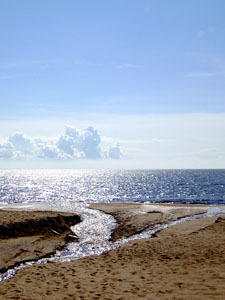 Вода всему госпожа: воды и огонь боится.Не плюй в колодец: пригодится водицы напиться.Под лежачий камень вода не течет.Он из воды сухой выйдет.С водой и огнем не поспоришь.На обиженных воду возят.Воду в ступе толочь.В решете воду не носят.Как с гуся вода.Глубокая вода не мутится.Вода с водой – не гора с горой: сольются.Как в воду канул.Вода – сама себе царь.Богато живем – сполна воду пьем.И тихая вода крутые берега подмывает.Концы – в воду.Вода себе путь найдет.Молчит, словно воды в рот набрал.Это еще на воде вилами писано.Мир силен, как вода.Лучше воду пить в радости, чем мед в кручине.Вода сама себя кроет, а землю, знай, роет.Жди большой беды от лихой воды.Пришла беда, разозлилась вода.Всей воды не выпьешь.Хлеб да вода  — молодецкая еда.Огонь – царь, водица – царица, земля – матушка, небо – отец, ветер – господин, дождь – кормилец, солнце – князь, луна – княжна.Ручей поит реку, река поит море.Пора придет – вода пойдет.Воду толочь – вода и будет.Без воды и не туды, и не сюды.Чужую беду на воде разведу, а к своей – ума не приложу.Быль, что камень на шее, небылица – проточная водица.Что с водицей рядится.Упадешь в воду – сухим не выйдешь.Хороша вода с берегу.Что за беда, коли льется вода!Чужую беду я водой развожу, а на свою беду сижу да гляжу.В воду упадет — не промокнет, в огонь попадет — не сгоритПереливать из пустое в порожнее.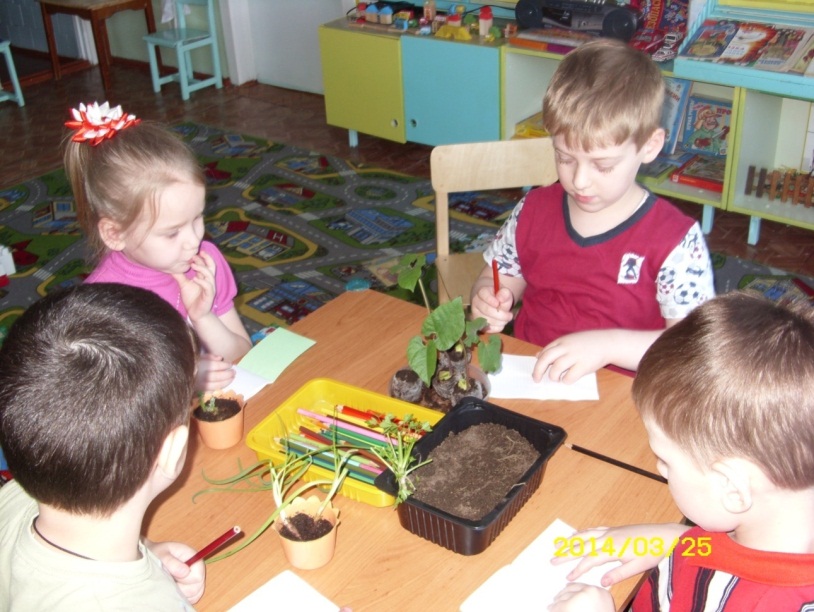 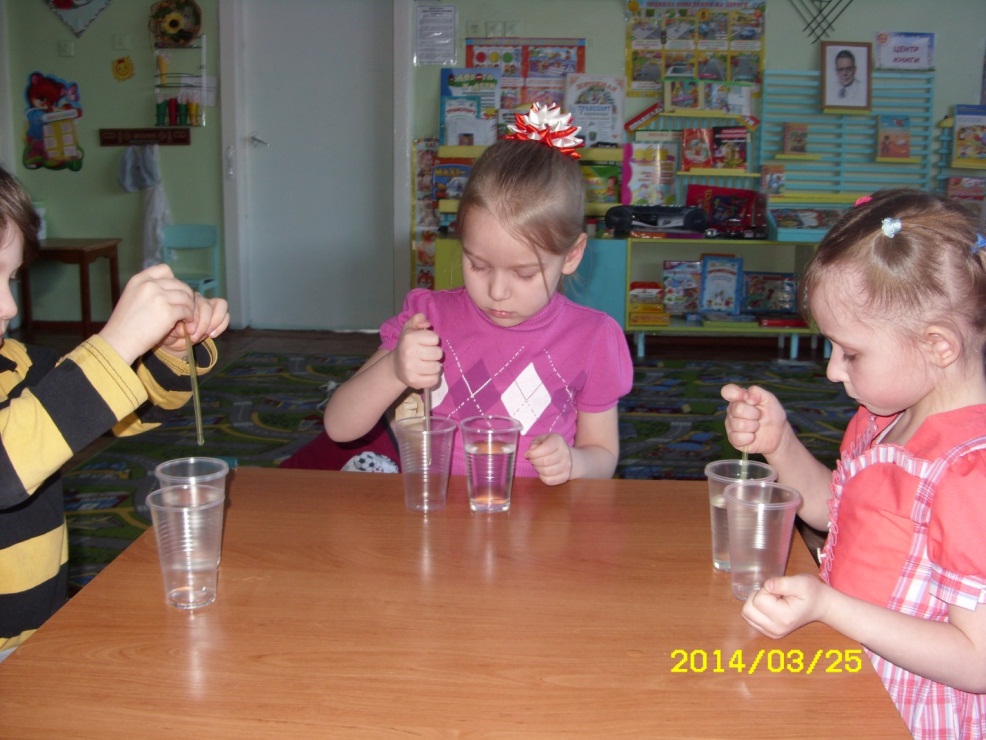 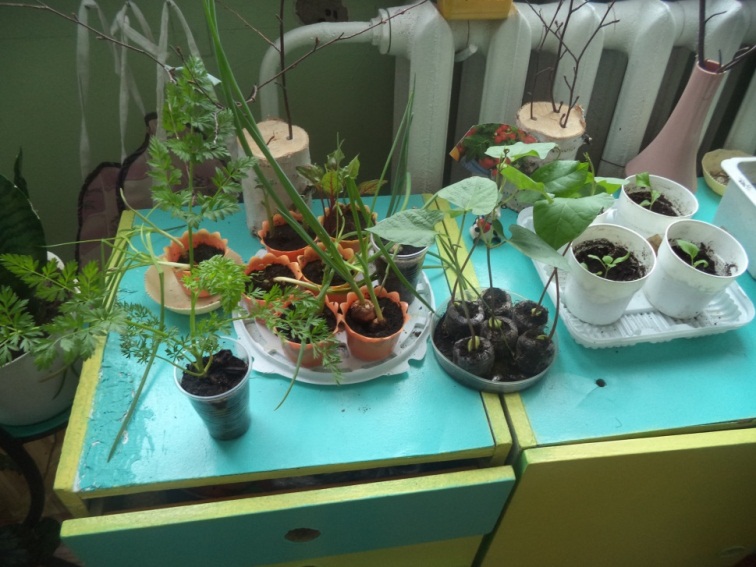 Педагоги Дети Родители Подбор худ.литературы по теме. Подбор энциклопедий, карт, схем.Составление картотек загадок, стихов, поговорок.Составление картотеки опытов с водой.Подготовка оборудования для опытов с водойНаблюдение за осадками. Наблюдение за природными явлениями, связанными с водой (ледоход, изморозь, иней, сосульки и т.д.).Инициировать обсуждения проекта в кругу сверстниковПодготовка оборудования для опытов с водой. Подготовка фотографий природных явлений.Педагоги 		ДетиРодителиОрганизация опытов, экспериментов. Беседы.Дидактические, развивающие игры.Интегрирование проектной деятельности в НОДРассматривание энциклопедий, иллюстраций. СРИНаблюдение за осадками.Наблюдение за природными явлениями, связанными с водой (ледоход, изморозь, иней, сосульки и т.д.).Экспериментирование, опыты.Беседы .Игры с водой.Составление дневников наблюдений.Рисование, аппликацияПодготовка рассказов детей об уникальных природных объектах